Patient Name: 	TRUE MEDICAL IMAGINGChart Number: 	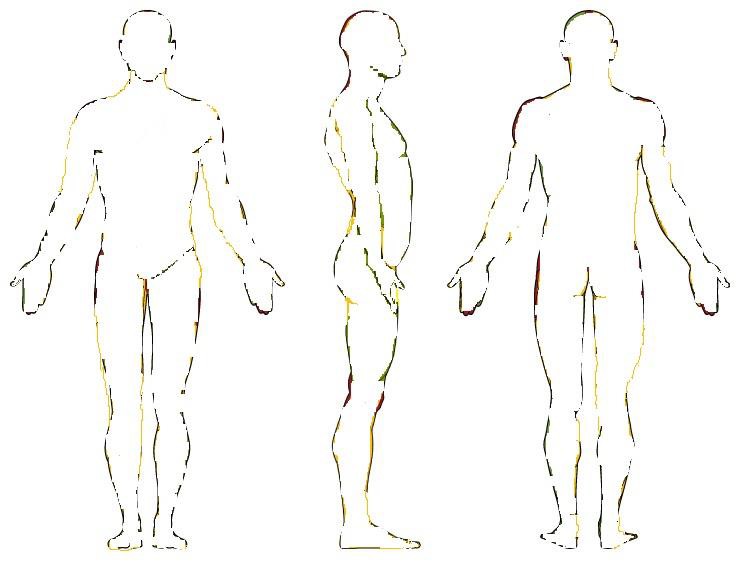 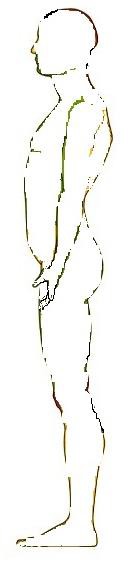 Front	Right-Side	Back	Left-SideUse the appropriate symbol to show point of painHow did injury/painoccur?_ 	_ 	Where are you hurting? 	_ 	_ 	How long have these symptoms been present? __ 	What is your pain level on a scale of a 1-10? (10 being the worst 1 being  the least)? 		_ Please check one: Getting Better 	__Getting Worse 	_Staying Constant 	Intermittent  	 Have any surgeries or treatment been preformed for the current problem? _ 	  If so, when? __ 	Tech Notes: _ 	_ 	_ 		_ 	Signature	Date_ 		_ 	Technologist Signature	Date100% Veteran Owned and Operated	R 052216AcheAAAAPins and NeedlesOOOOBurningXXXXStabbing///////Numbness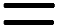 WeaknessWWW